Оглавление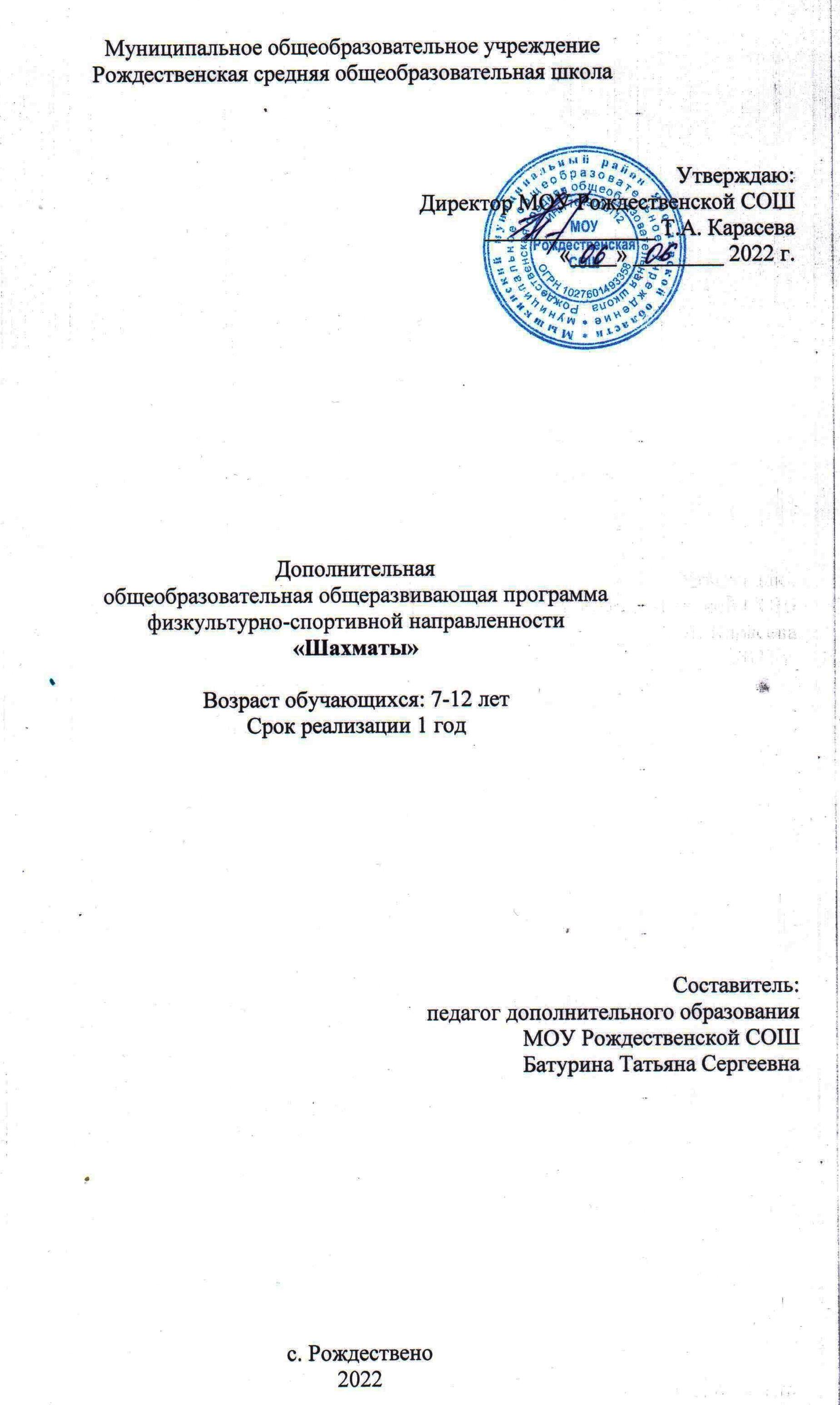 I.	Пояснительная записка	 2Планируемые результаты освоения обучающимися программы	4II. Учебно-тематический план	6III. Содержание программы	7IV. Учебно-календарный план	8V. Оценочные материалы………………………………………………………………………10VI. Организационно-педагогические условия реализации программы ……………………11VII. Список информационных источников	12Приложение	15ПояснительнаязапискаШахматная игра на протяжении многих веков является составной частью общечеловеческой культуры. Шахматная игра как полифункциональный предмет – это универсальный инструмент к познанию разных сфер человеческой деятельности.     Дополнительная общеобразовательная общеразвивающая программа разработана в соответствии сФедеральным законом от 29.12.12 г. №273-ФЗ «Об образовании в Российской Федерации»; Федеральным Законом от 31 июля 2020 г. № 304-ФЗ «О внесении изменений в Федеральный закон «Об образовании в Российской Федерации» по вопросам воспитания обучающихся»; Приказом Министерства образования и науки Российской Федерации (Минобрнауки России) от 09 ноября 2018 г. № 196 г. Москва «Об утверждении Порядка организации и осуществления образовательной деятельности по дополнительным общеобразовательным программам»;Распоряжение Правительства РФ от 31 марта 2022 г. N 678-р Об утверждении Концепции развития дополнительного образования детей до 2030 г. и плана мероприятий по ее реализации;Санитарно-эпидемиологическими требованиями к организациям воспитания и обучения, отдыха и оздоровления детей и молодежи (утв. Главным государственным санитарным врачом РФ от 28.09.2020 г. № 28);Методическими рекомендациями по проектированию дополнительных  общеразвивающих программ (приложение к письму департамента государственной политики в сфере воспитания детей и молодежи Министерства образования и науки Российской Федерации от 18.11.2015 года № 09-3242); Государственной программой РФ «Развитие образования» на 2018-2025 годы, утвержденной постановлением Правительства РФ от 26.12.2017 г. № 1642; Стратегией развития воспитания в Российской Федерации на период до 2025 года, утвержденной постановлением Правительства РФ от 29.05.2015 г. № 996-р; Приказ департамента образования ЯО от 27.12.2019 № 47-нп;Концепция персонифицированного дополнительного образования детей в Ярославской области;Уставом МОУ Рождественской СОШЦелью программы является создание условий для гармоничного развития детей школьного возраста посредством массового их вовлечения в шахматную игру, обучение правилам игры в шахматы, владение каждой фигурой в отдельности и в совокупности с другими фигурами без нарушений правил шахматного кодекса.Задачи программы: общие, образовательные, оздоровительные и воспитательные. Общие задачи направлены на: – массовое вовлечение детей младшего школьного возраста в шахматную игру; – приобщение детей младшего школьного возраста к шахматной культуре; – открытие новых знаний, формирование умений и навыков игры в шахматы; – выявление, развитие и поддержка одарённых детей в области спорта, привлечение обучающихся, проявляющих повышенный интерес и способности к занятиям шахматами, в школьные спортивные клубы, секции, к участию в соревнованиях; Образовательные задачи способствуют: – приобретению знаний из истории развития шахмат; – постижению основ шахматной игры, получению знаний о возможностях шахматных фигур, особенностях их взаимодействия; – овладению приёмами матования одинокого короля различными фигурами, способами записи шахматной партии, тактическими приёмами в типовых положениях; – освоению принципов игры в дебюте, миттельшпиле и эндшпиле; – знакомству с методами краткосрочного планирования действий во время партии;– изучению приёмов и методов шахматной борьбы с учётом возрастных особенностей, индивидуальных и физиологических возможностей школьников. Оздоровительные задачи направлены на формирование: – представлений об интеллектуальной культуре вообще и о культуре шахмат в частности; – первоначальных умений саморегуляции интеллектуальных и эмоциональных проявлений. Воспитательные задачи способствуют: – приобщению детей к самостоятельным занятиям интеллектуальными играми и использованию их в свободное время; – воспитанию положительных качеств личности, норм коллективного взаимодействия и сотрудничества в учебной и соревновательной деятельности; – формированию у детей устойчивой мотивации к интеллектуальным занятиям. ОБЩАЯ ХАРАКТЕРИСТИКА УЧЕБНОГО ПРЕДМЕТАПрограмма «Шахматы» изменяет характер и содержание труда учащихся, требуя приложений всей совокупности человеческих сил и способностей: интеллектуальных, духовно-нравственных и эмоциональных. Главная задача педагога по шахматам – помочь ребёнку осознать, откуда и как рождаются вопросы (к диаграмме, тексту, партии); увидеть их логику. Было бы неверным со стороны учителя занимать по отношению к учащимся авторитарную позицию человека, знающего верные ответы на все вопросы и умеющего найти правильные решения шахматных задач. Весьма желательным является умение педагога быть на равных с учениками, стремиться поддержать ребёнка, показать, что его мнение услышано и понято, а мысли ценны. Занятие по программе состоит из нескольких частей: вводно-подготовительной части (подготовка к занятию), основной части (постановка учебной задачи и поиск её решения через диалог учителя с обучающимися, коллективная работа на демонстрационной доске и с учебником, работа с шахматным словарём и материалом из рубрики «Интересные факты», самостоятельная работа и самопроверка) и заключительной части (подведение итогов). Сохраняя все основные плюсы классической шахматной игры, учебный курс обладает рядом существенных преимуществ, важных для общеобразовательных организаций: – компактность оборудования: шахматный инвентарь, необходимый для обучения и турниров, лёгок, мобилен и удобен при транспортировке и в использовании (шахматные доски легко и быстро раскладываются на переменах между уроками в школьных рекреациях и коридорах и так же легко убираются); – возможность участия в игре (соревнованиях) обучающихся различного возраста, уровня подготовленности и личностных особенностей; – высокая степень травмобезопасности. Настоящая программа включает в себя два основных раздела: «Теоретические основы и правила шахматной игры»; «Практико-соревновательная деятельность». В разделе «Теоретические основы и правила шахматной игры» представлены исторические сведения, основные термины и понятия, а также образовательные аспекты, ориентированные на изучение основ теории и практики шахматной игры. Раздел «Практико-соревновательная деятельность» включает в себя сведения об организации и проведении шахматных соревнований, конкурсов по решению задач, шахматных праздников. В тематическом планировании программы отражены темы основных её разделов и даны характеристики видов деятельности обучающихся. Эти характеристики ориентируют на порядок освоения знаний в области данного вида спорта. Программа реализуется в соответствии с действующим законодательством о самостоятельности образовательной организации в осуществлении образовательной деятельности и возможности свободы выбора в части образовательных программ в соответствии с интересами детей и подростков (Федеральный закон «Об образовании в Российской Федерации, ст. 28 п. 2, п. 3 п.п. 6 и 16). КАТЕГОРИЯ ОБУЧАЮЩИХСЯВозраст детей, участвующих в реализации данной программы: от 7-12 лет, так как именно этот возраст является сенситивным периодом в развитии таких важных психических функций, как память, внимание, воображение, абстрактное и понятийное мышление, интеллект. СРОКИ РЕАЛИЗАЦИИ ПРОГРАММЫСроки реализации программы: 1 год обучения – 34 часа.  Набор детей – свободный, без конкурса и тестирования. РЕЖИМ ЗАНЯТИЙЗанятия проводятся 1 раз в неделю (34 часа в год).Основу содержания занятия составляет изучение основ теории и практики шахматной игры с дальнейшим закреплением полученных знаний в игровой деятельности, включающей в себя игру с соперником, соревновательную деятельность, шахматные праздники. ЛИЧНОСТНЫЕ, МЕТАПРЕДМЕТНЫЕ И ПРЕДМЕТНЫЕРЕЗУЛЬТАТЫ Программа «Шахматы» предусматривает достижение школьниками в процессе обучения определённых результатов – личностных, метапредметных и предметных.Личностные результаты освоения программы отражают индивидуальные качества, которые учащиеся должны приобрести в процессе освоения программного материала. К личностным результатам относят:– формирование основ российской, гражданской идентичности;–ориентацию на моральные нормы и их выполнение, способность к моральной децентрации;– наличие чувства прекрасного;– формирование основ шахматной культуры;– понимание важности бережного отношения к собственному здоровью;– наличие мотивации к творческому труду, работе на результат;– готовность и способность к саморазвитию и самообучению;– уважительное отношение к иному мнению;– приобретение основных навыков сотрудничества со взрослыми людьми и сверстниками;– воспитание этических чувств доброжелательности, толерантности и эмоционально-нравственной отзывчивости, понимания и сопереживания чувствам и обстоятельствам других людей;– умение управлять своими эмоциями;– дисциплинированность, внимательность, трудолюбие и упорство в достижении поставленных целей;– формирование навыков творческого подхода при решении различных задач, стремление к работе на результат;– оказание бескорыстной помощи окружающим.Метапредметные результаты освоения программы характеризуют уровень сформированности универсальных учебных действий (УУД): познавательных, коммуникативных и регулятивных.1. Познавательные УУД:– умение с помощью педагога и самостоятельно выделять и формулировать познавательную цель деятельности в области шахматной игры;– владение способом структурирования шахматных знаний;– способность выбрать наиболее эффективный способ решения учебной задачи в конкретных условиях;– умение находить необходимую информацию;– способность совместно с учителем ставить и формулировать задачу, самостоятельно создавать алгоритмы деятельности при решении проблемы творческого или поискового характера;– умение моделировать, а также владение широким спектром логических действий и операций, включая общие приёмы решения задач;– способность строить логические цепи рассуждений, анализировать и просчитывать результат своих действий, воспроизводить по памяти информацию, устанавливать причинно-следственные связи, предвидеть реакцию соперника, сопоставлять факты, концентрировать внимание, находить нестандартные решения.2. Коммуникативные УУД:– умение находить компромиссы и общие решения, разрешать конфликты на основе согласования различных позиций;– способность формулировать, аргументировать и отстаивать своё мнение, вести дискуссию, обсуждать содержание и результаты совместной деятельности;– умение донести свою точку зрения до других и отстаивать собственную позицию, а также уважать и учитывать позицию партнёра (собеседника);– возможность организовывать и осуществлять сотрудничество и кооперацию с учителем и сверстниками, адекватно передавать информацию и отображать предметное содержание и условия деятельности в речи.3. Регулятивные УУД:– умение планировать, контролировать и объективно оценивать свои умственные, физические, учебные и практические действия в соответствии с поставленной задачей и условиями её реализации;– способность принимать и сохранять учебную цель и задачу, планировать её реализацию (в том числе во внутреннем плане), контролировать и оценивать свои действия, вносить соответствующие коррективы в их выполнение.Предметные результаты освоения программы характеризуют умения и опыт обучающихся, приобретаемые и закрепляемые в процессе освоения кружка «Шахматы».B результате освоения обязательного минимума знаний при обучении по данной программе обучающиеся должны:– приобрести знания из истории развития шахмат, представления о роли шахмат и их значении в жизни человека;– владеть терминологией шахматной игры, понимать функциональный смысл и направленность действий при закреплении изученного шахматного материала;– приобрести навык организации отдыха и досуга с использованием шахматной игры.УЧЕБНО-ТЕМАТИЧЕСКИЙ ПЛАН СОДЕРЖАНИЕ ПРОГРАММЫРаздел № 1. ВВОДНОЕ ЗАНЯТИЕТеория: Охрана труда, знакомство с кружком и организацией работы, с техникой безопасностиво время занятий шахматами. Правила поведения в кабинете для занятий.Раздел №2.КРАТКАЯ ИСТОРИЯ ШАХМАТРождение шахмат. Шахматная игра как спорт в международном сообществе; цели, задачи, оздоровительное и воспитательное значение шахмат. История зарождения и развития шахматной игры, её роль в современном обществе. Чемпионы мира по шахматам. Современные выдающиеся отечественные и зарубежные шахматисты. Раздел №3. ШАХМАТНАЯ ДОСКА.Основные термины и понятия в шахматной игре: шахматная доска, белые и черные поля, горизонталь, вертикаль, диагональ, центр.Раздел №4. ШАХМАТНЫЕ ФИГУРЫ.Белые, черные, ладья, слон, ферзь, конь, пешка, король.Раздел №5. НАЧАЛЬНАЯ РАССТАНОВКА ФИГУР.Начальное положение (начальная позиция); расположение каждой из фигур в начальной позиции; правило «ферзь любит свой цвет»; связь между горизонталями, вертикалями, диагоналями и начальной расстановкой фигур.Раздел №6. ХОДЫ И ВЗЯТИЕ ФИГУР (основная тема учебного курса).Правила хода и взятия каждой из фигур, игра «на уничтожение»,белопольные и чернопольные слоны, качество, легкие и тяжелые фигуры, ладейные, коневые, слоновые, ферзевые, королевские пешки, взятие на проходе, превращение пешки.Раздел № 7. ЦЕЛЬ ШАХМАТНОЙ ПАРТИИ.Шах, мат, пат, ничья, мат в один ход, длинная и короткая рокировка и ее правила. Шах и защита от шаха. Постановка шаха всеми фигурами, защита от шаха. Постановка мата всеми фигурами. Мат в один ход. Варианты ничьей.Раздел №8. ИГРА ВСЕМИ ФИГУРАМИ ИЗ НАЧАЛЬНОГО ПОЛОЖЕНИЯ.Самые общие представления о том, как начинать шахматную партию.Раздел №9. ШАХМАТНАЯ НОТАЦИЯ.Обозначение горизонталей и вертикалей, полей, шахматных фигур. Краткая и полная шахматная нотация. Запись шахматной партии. Запись начального положения.Раздел №10. ЦЕННОСТЬ ШАХМАТНЫХ ФИГУР.Ценность фигур. Сравнительная сила фигур. Достижение материального перевеса. Способы защиты.Раздел № 11. ТЕХНИКА МАТОВАНИЯ ОДИНОКОГО КОРОЛЯ.Две ладьи против короля. Ферзь и ладья против короля. Король и ферзь против короля. Король и ладья против короля.Раздел №12. ПОДВЕДЕНИЕ ИТОГОВ. Награждение.УЧЕБНО-КАЛЕНДАРНЫЙ ПЛАНОЦЕНОЧНЫЕ МАТЕРИАЛЫФормы и средства выявления, фиксации и предъявления результатов обучения:Педагогическое наблюдениеОпрос, тестированиеУчастие в турнирах Анализ партийОсновная форма подведения итогов – зачет. Критериями оценки результативности обучения являются уровень теоретической и практической подготовки учащихся (приложение 1).Результаты освоения образовательной программы учащимися заносятся в таблицу:полностью освоивших программу дополнительного образования – высокий уровень (9-10 баллов); освоивших программу не в полном объеме – средний уровень (5-7 баллов); освоивших программу в минимальном объеме – низкий уровень ниже среднего (0-4 балла).Дополнительный критерий оценивания уровня усвоения образовательной программы – результаты на турнирах.ОРГАНИЗАЦИОННО-ПЕДАГОГИЧЕСКИЕ УСЛОВИЯ РЕАЛИЗАЦИИ ПРОГРАММЫМатериально-техническое обеспечение Сведения о помещении, в котором проводятся занятия: учебный кабинет.Оборудование учебного кабинета:демонстрационная настенная магнитная шахматная доска с комплектом магнитных шахматных фигур;учебные столы и стулья;шахматные доски с набором шахматных фигур в расчете одна на двух обучающихся; обучающие презентации по шахматам;ноутбук;проектор;интерактивная доска;диск «Динозавры учат шахматам» (мультимедийная обучающая программа)Кадровое обеспечение: программу реализует педагог дополнительного образования.СПИСОК ИНФОРМАЦИОННЫХ ИСТОЧНИКОВПостановление правительства № 527-п 17.07.2018 Концепция персонифицированного дополнительного образования детей в Ярославской области; Приказ департамента образования ЯО от 27.12.2019 №47-нп Правила персонифицированного финансирования ДОД.Перечень дидактических материалов, используемых в процессе обученияДидактические шахматные сказкиСухин И. Котята-хвастунишки //Сухин И. Книга-выручалочка по внеклассному чтению. – М.: Новая школа, 1994. – Вып. 3.Сухин И. Лена, Оля и Баба Яга // Сухин И. Книга-выручалочка по внеклассному чтению. – М.: Новая школа, 1995. – Вып. 5.Сухин И. От сказки – к шахматам. Сухин И. Удивительные превращения деревянного кругляка // Сухин И. Книга-выручалочка по внеклассному чтению. – М.: Издательство фирмыACT, 1993. Сухин И. Удивительные приключения шахматной доски. Сухин И. Хвастуны в Паламеде.Сухин И. Черно-белая магия Ущелья Великанов // Сухин И. Книга-выручалочка по внеклассному чтению. – М.: Новая школа, 1994. – Вып. 2.Сухин И. Шахматная сказка // Сухин И. Приключения в Шахматной стране. – М.: Педагогика, 1991.Сказки и рассказы для детей о шахматах и шахматистахАматуни П. Королевство Восемью Восемь. Гришин В., Осипов Н. В гостях у Короля // Гришин В., Осипов Н. Малыши открывают спорт. – М.: Педагогика, 1978.Добрыня, посол князя Владимира (былина). Драгунский В. Шляпа гроссмейстера. Ильин Е. В стране деревянных королей. – М.: Малыш, 1982.Кумма А., Рунге С. Шахматный Король. Медведев В. Как капитан Соври-голова чуть не стал чемпионом, или Фосфорический мальчик. Молодцу и семидесяти искусств мало (узбекская сказка). Остер Г. Полезная девчонка. Пермяк Е. Вечный Король. Сендюков С. Королевство в белую клетку. – М.: Малыш, 1973. Сухин И. О злой волшебнице, драконе и Паламеде. Тихомиров О. Чемпион Гога Ренкин. Шаров А. Сказка о настоящих слонах.Стихотворения о шахматах и шахматистахБерестов В. В шахматном павильоне. Берестов В. Игра. Ильин Е. Приключения Пешки. – М.: ФиС, 1975.Ильин Е. Средневековая легенда. Квитко Л. Турнир. Никитин В. Чья армия сильней? – Красноярск, 1977. Сухин И. Волшебная игра.Художественная литература для детей по шахматной тематикеБулычев К. Сто лет тому вперед. Велтистов Е. Победитель невозможного. Кассиль Л. Кондуит и Швамбрания. Крапивин В. Тайна пирамид. Кэрролл Л. Алиса в Зазеркалье. Лагин Л. Старик Хоттабыч. Надь К. Заколдованная школа. Носов Н. Витя Малеев в школе и дома. Носов Н. Незнайка в Солнечном городе. Рабле Ф. Гаргантюа и Пантагрюэль. Раскатов М. Пропавшая буква. Семенов А. Ябеда-Корябеда и ее проделки. Сухин И. Страна Грез // Сухин И. Книга-выручалочка по внеклассному чтению. – М.: Новая школа, 1995. – Вып. 4, 5. Томин. Шел по городу волшебник. Чжан-Тянь-И. Секрет драгоценной тыквы. Чеповецкий Е. Приключения шахматного солдата Пешкина.Шахматные игрушки и игры, которые можно сделать своими рукамиДидактические игрушки: “Горизонталь – вертикаль”, “Диагональ” (материал – плотная бумага, ватман, картон). Шахматная матрешка. Шахматные пирамидки. Разрезные шахматные картинки. Шахматное лото. Шахматное домино. Кубики с картинками шахматных фигур. Темные и светлые кубики (из них ученики могут собирать горизонталь, вертикаль, диагональ). Набор из 64 кубиков с картинками шахматных фигур, белых и черных полей, а также фигур, расположенных на белых и черных полях. Летающие колпачки (около гнезд нарисованы шахматные фигуры и указана их относительная ценность). Шахматная доска – куб с фрагментами доски (свидетельство на промышленный образец № 30936 от 28. 03. 1990 г., авторы; И. Г. Сухин, Г. П. Кондратьев). Набор фрагментов шахматной доски (приоритетный № 4336153/12 от 30. 11. 1987 г., авторы:И. Г. Сухин, Г. П. Кондратьев).Учебно-методический комплексКраткая история шахмат.Диафильм «Книга шахматной мудрости. Второй шаг в мир шахмат». Шахматная доска.Дидактическая сказка «Удивительные приключения шахматной доски», «Котята – хвастунишки». Дидактические задания и игры «Горизонталь», «Вертикаль», «Диагональ».Шахматные фигуры.Дидактическая сказка И.Г. Сухина «Приключения в шахматной стране». Дидактические задания и игры «Волшебный мешочек», «Угадай-ка», «Секретная фигура», «Угадай», «Что общего?», «Большая или маленькая».Начальная расстановка фигур.Дидактические задания и игры «Мешочек», «Да и нет», «Мяч».Ходы и взятие фигурДидактические задания и игры «Лабиринт», «Перехитри часовых», «Один в поле воин», «Кратчайший путь».Дидактические задания и игры «Захват контрольного поля», «Защита контрольного поля», «Игра на уничтожение» (ладья против ладьи, две ладьи против одной, две ладьи против двух), «Ограничение подвижности», «Лабиринт», «Перехитри часовых», «Один в поле воин», «Кратчайший путь».Цель шахматной партии.Дидактические задания «Шах или не шах», «Дай шах», «Пять шахов», «Защита от шаха». Дидактическая игра «Первый шах».Цель игры. Мат ферзем, ладьей, слоном, конем, пешкой. Мат в один ход. Мат в один ход ферзем, ладьей, слоном, пешкой (простые приемы). Дидактические задания «Мат или не мат», «Мат в один ход».Мат в один ход: сложные примеры с большим числом шахматных фигур. Дидактическое задание «Дай мат в один ход».Отличие пата от мата. Варианты ничьей. Примеры на пат. Дидактическое задание «Пат или не пат».Длинная и короткая рокировка. Правила рокировки. Дидактическое задание «Рокировка».Игра всеми фигурами из начального положенияИгра всеми фигурами из начального положения (без пояснения о том, как лучше начинать шахматную партию). Дидактическая игра «Два хода».Самые общие рекомендации о принципах разыгрывания дебюта. Игра всеми фигурами из начального положения. Демонстрация коротких партий. Повторение программного материала – викторина «В стране шахмат». Игра всеми фигурами из начального положения.Шахматная нотацияОбозначение горизонталей, вертикалей, полей. Дидактические игры и задания «Назови вертикаль», «Назови горизонталь», «Назови диагональ», «Какого цвета поле», «Кто быстрее», «Вижу цель». Игровая практика. На этом занятии дети, делая ход, проговаривают, какая фигура с какого поля на какое идет. Например: «Король с е1 – на е2».Обозначение шахматных фигур и терминов. Запись начального положения. Краткая и полная шахматная нотация. Запись шахматной партии. Игровая практика (с записью шахматной партии или фрагмента шахматной партии).Ценность шахматных фигурЦенность фигур. Сравнительная сила фигур. Дидактические игры и задания» Кто сильнее», «Обе армии равны». Достижение материального перевеса. Дидактические игры и задания «Выигрыш материала» (выигрыш ферзя). Игровая практика.Достижение материального перевеса. Дидактические игры и задания» Выигрыш материала» (выигрыш ладьи, слона, коня). Игровая практика.Достижение материального перевеса. Дидактические игры и задания «Выигрыш материала» (выигрыш пешки). Способы защиты. Дидактические игры и задания «Защита» (уничтожение атакующей фигуры, уход из-под боя). Игровая практика.Защита. Дидактические игры и задания «Защита» (защита атакованной фигуры другой своей фигурой, перекрытие, контратака). Игровая практика.Техника матования одинокого короляДве ладьи против короля. Дидактические игры и задания «Шах или мат», «Мат или пат», «Мат в один ход», «На крайнюю линию», «В угол», «Ограниченный король», «Мат в два хода». Игровая практика.Ферзь и ладья против короля. Дидактические игры и задания «Шах или мат», «Мат или пат», «Мат в один ход», «На крайнюю линию», «В угол», «Ограниченный король», «Мат в два хода». Игровая практика.Ферзь и король против короля. Дидактические игры и задания «Шах или мат», «Мат или пат», «Мат в один ход», «На крайнюю линию», «В угол», «Ограниченный король», «Мат в два хода». Игровая практика.Ладья и король против короля. Дидактические игры и задания «Шах или мат», «Мат или пат», «Мат в один ход», «На крайнюю линию», «В угол», «Ограниченный король», «Мат в два хода». Игровая практика.Информационные источники, используемые при реализации программыУчебники и пособия по обучению детей шахматной игре Сухин И. Удивительные приключения в Шахматной стране. – М.: Поматур, 2000.Сухин И. Шахматы для самых маленьких. – М.: Астрель, АСТ, 2000.Сухин И. Шахматы, первый год, или,«Там клетки черно-белые чудес и тайн полны»: Учебник для 1 класса четырёхлетней и трёхлетней начальной школы. – Обнинск: Духовное возрождение, 1998.Сухин И. Шахматы, первый год, или,«Учусь и учу»: Пособие для учителя – Обнинск: Духовное возрождение, 1999.Приложение 1Контрольно-измерительный материалТеоретические заданияЗнание понятия «шах».«Шах» - это…:- это нападение на любую фигуру;- это нападение на короля;- это нападение на короля, от которого нет спасения.Знание понятия «мат». «Мат» - это…:- это нападение на любую фигуру;- это нападение на короля;- это нападение на короля, от которого нет спасения.Знание понятия «пат». «Пат» - это:- это нападение на короля, от которого нет спасения;- это положение в шахматной партии, при котором сторона, имеющая право хода, не может им воспользоваться;- это нападение на короля.4.        Умение определить, когда партия закончилась выигрышем белых.Выбрать тот ответ, который доказывает, что партия закончилась выигрышем белых:- 1-0;- ½-½; -0-1.Практические задания.Умение ходить фигурами.Показать ход той или иной фигуры на доске из положения, которое поставил педагог.Умение убивать шахматные фигуры соперника.Учащимся предлагается простая позиция на доске, где они должны выяснить, можно ли убить какую-нибудь фигуру соперника или нет, например, может ли белая ладья убить слона?: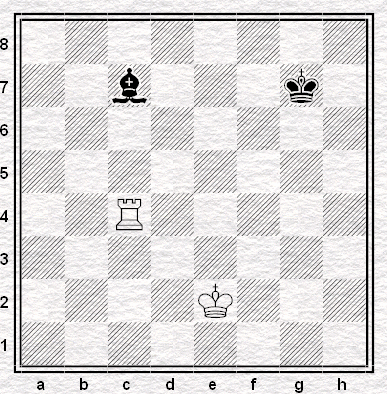 Умение ставить «шах».Шах королю:Умение ставить «мат».Мат в 1 ход: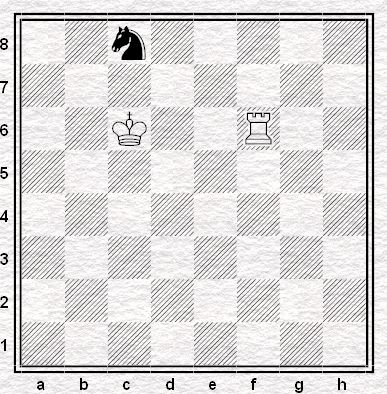 Умение видеть «пат».Определить шах или мат на доске.Оценка результатов: За одно правильное решение 1 балл. Всего 10 баллов.8-10 баллов – высокий уровень;5-7 баллов – средний уровень;0-4 балла – низкий уровень.Результаты аттестации№ п/пНазвание разделаКоличество часовКоличество часовКоличество часов№ п/пНазвание разделаВсегоТеорияПрактика1Вводное занятие     112Краткая история шахмат10,50,53Шахматная доска10,50,54Шахматные фигуры31,51,55Начальная расстановка фигур10,50,56Ходы и взятие фигур6337Цель шахматной партии8448Игра всеми фигурами из начального положения229Шахматная нотация21110Ценность шахматных фигур10,50,511Техника матования одинокого короля81712Подведение итогов11Итого341321№п/пТема занятияКоличествочасовКоличествочасовКоличествочасовКоличествочасовДата по плануДата по факту№п/пТема занятияТеорияПрактикаВсегоДата по плануДата по фактуРаздел 1 «Вводное занятие» - 1 часРаздел 1 «Вводное занятие» - 1 часРаздел 1 «Вводное занятие» - 1 часРаздел 1 «Вводное занятие» - 1 часРаздел 1 «Вводное занятие» - 1 часРаздел 1 «Вводное занятие» - 1 часРаздел 1 «Вводное занятие» - 1 часРаздел 1 «Вводное занятие» - 1 часРаздел 1 «Вводное занятие» - 1 часЗнакомство с кружком и организацией работы. Охрана труда. Техника безопасности. Знакомство с кружком и организацией работы. Охрана труда. Техника безопасности. Знакомство с кружком и организацией работы. Охрана труда. Техника безопасности. 1105.09.Раздел 2 «Краткая история шахмат» - 1 часРаздел 2 «Краткая история шахмат» - 1 часРаздел 2 «Краткая история шахмат» - 1 часРаздел 2 «Краткая история шахмат» - 1 часРаздел 2 «Краткая история шахмат» - 1 часРаздел 2 «Краткая история шахмат» - 1 часРаздел 2 «Краткая история шахмат» - 1 часРаздел 2 «Краткая история шахмат» - 1 часРаздел 2 «Краткая история шахмат» - 1 часИстория зарождения и развития шахматной игры. Просмотр презентации «Чемпионы мира по шахматам»История зарождения и развития шахматной игры. Просмотр презентации «Чемпионы мира по шахматам»История зарождения и развития шахматной игры. Просмотр презентации «Чемпионы мира по шахматам»0,50,5112.09.Раздел 3 «Шахматная доска» - 1 часаРаздел 3 «Шахматная доска» - 1 часаРаздел 3 «Шахматная доска» - 1 часаРаздел 3 «Шахматная доска» - 1 часаРаздел 3 «Шахматная доска» - 1 часаРаздел 3 «Шахматная доска» - 1 часаРаздел 3 «Шахматная доска» - 1 часаРаздел 3 «Шахматная доска» - 1 часаРаздел 3 «Шахматная доска» - 1 часаШахматная доска.Шахматная доска.Шахматная доска.0,50,5119.09.Раздел 4 «Шахматные фигуры» - 3 часаРаздел 4 «Шахматные фигуры» - 3 часаРаздел 4 «Шахматные фигуры» - 3 часаРаздел 4 «Шахматные фигуры» - 3 часаРаздел 4 «Шахматные фигуры» - 3 часаРаздел 4 «Шахматные фигуры» - 3 часаРаздел 4 «Шахматные фигуры» - 3 часаРаздел 4 «Шахматные фигуры» - 3 часаРаздел 4 «Шахматные фигуры» - 3 часаЗнакомство с шахматными фигурами. Белые, черные - пешка, король.Знакомство с шахматными фигурами. Белые, черные - пешка, король.Знакомство с шахматными фигурами. Белые, черные - пешка, король.0,50,5126.09.Белые, черные - ладья, слон. Белые, черные - ладья, слон. Белые, черные - ладья, слон. 0,50,5103.10.Белые, черные - ферзь, конь.Белые, черные - ферзь, конь.Белые, черные - ферзь, конь.0,50,5110.10.Раздел 5 «Начальная расстановка фигур» - 1 часаРаздел 5 «Начальная расстановка фигур» - 1 часаРаздел 5 «Начальная расстановка фигур» - 1 часаРаздел 5 «Начальная расстановка фигур» - 1 часаРаздел 5 «Начальная расстановка фигур» - 1 часаРаздел 5 «Начальная расстановка фигур» - 1 часаРаздел 5 «Начальная расстановка фигур» - 1 часаРаздел 5 «Начальная расстановка фигур» - 1 часаРаздел 5 «Начальная расстановка фигур» - 1 часаНачальное положение, расстановка фигур. Расположение каждой из фигур в начальной позиции; правило фигуры.Начальное положение, расстановка фигур. Расположение каждой из фигур в начальной позиции; правило фигуры.Начальное положение, расстановка фигур. Расположение каждой из фигур в начальной позиции; правило фигуры.0,50,5117.10.Раздел 6 «Ходы и взятие фигур» - 6 часов Раздел 6 «Ходы и взятие фигур» - 6 часов Раздел 6 «Ходы и взятие фигур» - 6 часов Раздел 6 «Ходы и взятие фигур» - 6 часов Раздел 6 «Ходы и взятие фигур» - 6 часов Раздел 6 «Ходы и взятие фигур» - 6 часов Раздел 6 «Ходы и взятие фигур» - 6 часов Раздел 6 «Ходы и взятие фигур» - 6 часов Раздел 6 «Ходы и взятие фигур» - 6 часов Знакомство с шахматной фигурой. Ладья. Ладья в игре.Знакомство с шахматной фигурой. Ладья. Ладья в игре.Знакомство с шахматной фигурой. Ладья. Ладья в игре.0,50,5124.10.Знакомство с шахматной фигурой. Слон. Слон в игре.Знакомство с шахматной фигурой. Слон. Слон в игре.Знакомство с шахматной фигурой. Слон. Слон в игре.0,50,5131.10.Знакомство с шахматной фигурой. Ферзь. Ферзь в игре. Ферзь против ладьи и слона.Знакомство с шахматной фигурой. Ферзь. Ферзь в игре. Ферзь против ладьи и слона.Знакомство с шахматной фигурой. Ферзь. Ферзь в игре. Ферзь против ладьи и слона.0,50,5107.11.Знакомство с шахматной фигурой. Конь. Конь против ферзя, ладьи слона.Знакомство с шахматной фигурой. Конь. Конь против ферзя, ладьи слона.Знакомство с шахматной фигурой. Конь. Конь против ферзя, ладьи слона.0,50,5114.11.Знакомство с пешкой. Пешка против ферзя, ладьи, коня, слона.0,50,5121.11.Знакомство с шахматной фигурой. Король. Король против других фигур.Знакомство с шахматной фигурой. Король. Король против других фигур.Знакомство с шахматной фигурой. Король. Король против других фигур.0,50,5128.11.Раздел 7 «Цель шахматной партии» - 8 часовРаздел 7 «Цель шахматной партии» - 8 часовРаздел 7 «Цель шахматной партии» - 8 часовРаздел 7 «Цель шахматной партии» - 8 часовРаздел 7 «Цель шахматной партии» - 8 часовРаздел 7 «Цель шахматной партии» - 8 часовРаздел 7 «Цель шахматной партии» - 8 часовРаздел 7 «Цель шахматной партии» - 8 часовРаздел 7 «Цель шахматной партии» - 8 часовШах, правила. Шах и защита от шаха. Постановка шаха всеми фигурами, защита от шаха.Шах, правила. Шах и защита от шаха. Постановка шаха всеми фигурами, защита от шаха.Шах, правила. Шах и защита от шаха. Постановка шаха всеми фигурами, защита от шаха.11205.12.12.12.Шах, правила. Шах и защита от шаха. Постановка шаха всеми фигурами, защита от шаха.Шах, правила. Шах и защита от шаха. Постановка шаха всеми фигурами, защита от шаха.Шах, правила. Шах и защита от шаха. Постановка шаха всеми фигурами, защита от шаха.11205.12.12.12.Мат, правила. Постановка мата всеми фигурами. Мат в один ход.Мат, правила. Постановка мата всеми фигурами. Мат в один ход.Мат, правила. Постановка мата всеми фигурами. Мат в один ход.11219.12.26.12.Мат, правила. Постановка мата всеми фигурами. Мат в один ход.Мат, правила. Постановка мата всеми фигурами. Мат в один ход.Мат, правила. Постановка мата всеми фигурами. Мат в один ход.11219.12.26.12.Ничья, пат, правила. Варианты ничьей.Ничья, пат, правила. Варианты ничьей.Ничья, пат, правила. Варианты ничьей.11209.01.16.01.Ничья, пат, правила. Варианты ничьей.Ничья, пат, правила. Варианты ничьей.Ничья, пат, правила. Варианты ничьей.11209.01.16.01.Охрана труда. Техника безопасности. Рокировка и её правила. Длинная и короткая рокировка.Охрана труда. Техника безопасности. Рокировка и её правила. Длинная и короткая рокировка.Охрана труда. Техника безопасности. Рокировка и её правила. Длинная и короткая рокировка.11223.01.30.01.Охрана труда. Техника безопасности. Рокировка и её правила. Длинная и короткая рокировка.Охрана труда. Техника безопасности. Рокировка и её правила. Длинная и короткая рокировка.Охрана труда. Техника безопасности. Рокировка и её правила. Длинная и короткая рокировка.11223.01.30.01.Раздел 8 «Игра всеми фигурами из начального положения» - 2 часаРаздел 8 «Игра всеми фигурами из начального положения» - 2 часаРаздел 8 «Игра всеми фигурами из начального положения» - 2 часаРаздел 8 «Игра всеми фигурами из начального положения» - 2 часаРаздел 8 «Игра всеми фигурами из начального положения» - 2 часаРаздел 8 «Игра всеми фигурами из начального положения» - 2 часаРаздел 8 «Игра всеми фигурами из начального положения» - 2 часаРаздел 8 «Игра всеми фигурами из начального положения» - 2 часаРаздел 8 «Игра всеми фигурами из начального положения» - 2 часаШахматная партия.Шахматная партия.Шахматная партия.2206.02.13.02.Шахматная партия.Шахматная партия.Шахматная партия.2206.02.13.02.Раздел 9 «Шахматная нотация» - 1 часаРаздел 9 «Шахматная нотация» - 1 часаРаздел 9 «Шахматная нотация» - 1 часаРаздел 9 «Шахматная нотация» - 1 часаРаздел 9 «Шахматная нотация» - 1 часаРаздел 9 «Шахматная нотация» - 1 часаРаздел 9 «Шахматная нотация» - 1 часаРаздел 9 «Шахматная нотация» - 1 часаРаздел 9 «Шахматная нотация» - 1 часаШахматная нотация. Запись шахматной партии. Запись начального положения.Шахматная нотация. Запись шахматной партии. Запись начального положения.Шахматная нотация. Запись шахматной партии. Запись начального положения.0,50,5120.02.Раздел 10 «Ценность шахматных фигур» - 1 часаРаздел 10 «Ценность шахматных фигур» - 1 часаРаздел 10 «Ценность шахматных фигур» - 1 часаРаздел 10 «Ценность шахматных фигур» - 1 часаРаздел 10 «Ценность шахматных фигур» - 1 часаРаздел 10 «Ценность шахматных фигур» - 1 часаРаздел 10 «Ценность шахматных фигур» - 1 часаРаздел 10 «Ценность шахматных фигур» - 1 часаРаздел 10 «Ценность шахматных фигур» - 1 часаЦенность шахматных фигур. Действия в сравнительной силе фигур.Ценность шахматных фигур. Действия в сравнительной силе фигур.Ценность шахматных фигур. Действия в сравнительной силе фигур.0,50,5127.02.Раздел 11 «Техника матования одинокого короля» - 8 часовРаздел 11 «Техника матования одинокого короля» - 8 часовРаздел 11 «Техника матования одинокого короля» - 8 часовРаздел 11 «Техника матования одинокого короля» - 8 часовРаздел 11 «Техника матования одинокого короля» - 8 часовРаздел 11 «Техника матования одинокого короля» - 8 часовРаздел 11 «Техника матования одинокого короля» - 8 часовРаздел 11 «Техника матования одинокого короля» - 8 часовРаздел 11 «Техника матования одинокого короля» - 8 часовТехника матования одинокого короля. Две ладьи против короля.Техника матования одинокого короля. Две ладьи против короля.Техника матования одинокого короля. Две ладьи против короля.1206.03.13.03.Техника матования одинокого короля. Две ладьи против короля.Техника матования одинокого короля. Две ладьи против короля.Техника матования одинокого короля. Две ладьи против короля.1206.03.13.03.Техника матования одинокого короля. Ферзь против короля. Ладья против короля.Техника матования одинокого короля. Ферзь против короля. Ладья против короля.Техника матования одинокого короля. Ферзь против короля. Ладья против короля.1220.03.27.04.Техника матования одинокого короля. Ферзь против короля. Ладья против короля.Техника матования одинокого короля. Ферзь против короля. Ладья против короля.Техника матования одинокого короля. Ферзь против короля. Ладья против короля.1220.03.27.04.Техника матования одинокого короля. Ферзь и король против короля.Техника матования одинокого короля. Ферзь и король против короля.Техника матования одинокого короля. Ферзь и король против короля.1203.04.10.04.Техника матования одинокого короля. Ферзь и король против короля.Техника матования одинокого короля. Ферзь и король против короля.Техника матования одинокого короля. Ферзь и король против короля.1203.04.10.04.Техника матования одинокого короля. Ладья и король против короля.Техника матования одинокого короля. Ладья и король против короля.Техника матования одинокого короля. Ладья и король против короля.1217.04.24.05.Техника матования одинокого короля. Ладья и король против короля.Техника матования одинокого короля. Ладья и король против короля.Техника матования одинокого короля. Ладья и король против короля.1217.04.24.05.Раздел 12 «Итоговое занятие» - 1 часаРаздел 12 «Итоговое занятие» - 1 часаРаздел 12 «Итоговое занятие» - 1 часаРаздел 12 «Итоговое занятие» - 1 часаРаздел 12 «Итоговое занятие» - 1 часаРаздел 12 «Итоговое занятие» - 1 часаРаздел 12 «Итоговое занятие» - 1 часаРаздел 12 «Итоговое занятие» - 1 часаРаздел 12 «Итоговое занятие» - 1 часаШахматный турнир. Подведение итогов. Награждение.Шахматный турнир. Подведение итогов. Награждение.Шахматный турнир. Подведение итогов. Награждение.1115.05.Итого:Итого:Итого:Итого:132134№Фамилия, имя ребенкаВысокий уровень8-10 балл.Средний уровень5-7 балл.Низкий уровень0-4 балл.123456789101112131415